VII НАЦИОНАЛЬНЫЙ ЧЕМПИОНАТ «АБИЛИМПИКС»Утверждено советом по компетенции Фотограф-репортер                                                                                                                                      (название совета)Протокол № 8  от 21.08.2021Председатель совета:Лащенко А.А.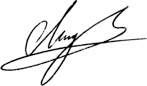                                                                                          (подпись)КОНКУРСНОЕ ЗАДАНИЕпо компетенции ФОТОГРАФ-РЕПОРТЕР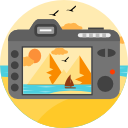 Москва 2021Описание компетенции.1.1. Актуальность компетенции. Репортажная фотография является одной из наиболее востребованных специализаций в индустрии фотографии. Основными сферами трудоустройства фотографов-репортеров являются средства массовой информации, информационные агентства, крупные компании с PR отделами, образовательные учреждения, а также многие другие организации, нуждающиеся в системном получении фотоматериалов. Специфика профессии позволяет иметь полный рабочий день, или частичную занятость. Кроме того, зачастую возможен удаленный формат работы, при котором покупателями фотографий являются информационные агентства или фотобанки. Данные особенности особенно важны для профессиональной актуализации инвалидов. Помимо коммерческой составляющей профессии, репортажная фотография является наиболее популярной и доступной формой творческого самовыражения. Таким образом, репортажную фотографий можно рассматривать в качестве средства адаптации инвалидов.1.2. Профессии, по которым участники смогут трудоустроиться после получения данной компетенции.Фотограф, фотокорреспондент, фотохудожник.1.3. Ссылка на образовательный и/или профессиональный стандарт. (конкретные стандарты)1.4. Требования к квалификации. 2.Конкурсное задание.2.1. Краткое описание задания. Школьники: снять репортаж с чемпионата Абилимпикс (6 кадров). Репортаж должен соответствовать структурным и техническим параметрам.Студенты: снять репортаж с чемпионата Абилимпикс (10 кадров) Репортаж должен соответствовать структурным и техническим параметрам. Специалисты: снять репортаж с чемпионата Абилимпикс (10 кадров). Репортаж должен соответствовать структурным и техническим параметрам. 2.2. Структура и подробное описание конкурсного задания. Школьники: Снять репортаж с площадки проведения чемпионата Абилимпикс (6 кадров). Репортаж должен соответствовать сюжетным, структурным и техническим параметрам. Студенты и Специалисты: Снять репортаж с площадки проведения чемпионата Абилимпикс (10 кадров).  Репортаж должен соответствовать сюжетным, структурным и техническим параметрам. 2.2. Структура  и подробное описание конкурсного задания. Перед началом соревнований экспертное сообщество должно внести до 30% изменений в конкурсное задание. Структура модулей остается неизменной. 2.3. Последовательность выполнения задания.2.3.1. Порядок проведения соревнований.1)	Участники проходят процедуру регистрации, жеребьевки рабочих мест, инструктажей, ознакомления с конкурсным заданием.2)	Фотосъемка согласно выданному заданию.3)	Работа за компьютером. Отбор требуемых кадров, организация данных. 4)	По истечении времени - работа участника прекращается.Контакты главного эксперта – Аверкин Юрий Александрович+7 (963) 640-93-05averkin@mgkeit.proaverkin.y@gmail.comМодуль 1. Съемочный процесс. Участники соревнований свободно перемещаются в пределах соревновательной площадки чемпионата Абилимпикс и снимают проходящие мероприятия согласно заданной тематике.Организация данных. Участники сбрасывают работы на компьютер, выбирают лучшие снимки согласно заданию. Присваивают выбранным кадрам имена, создают текстовый документ с названием репортажа и перечнем фотографий. Далее создают определенную структуру папок и размещают в них фотографии и текстовый файл.Организация данных: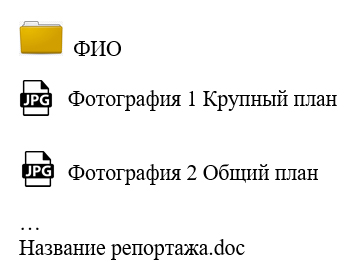  2.4. 30% изменение конкурсного задания.Ракурсы и планы, сюжет, формат, цветовой профиль, цветность, композиционные и художественные приемы, сюжетные задачи. 2.5. Критерии оценки выполнения задания Оценка участника складывается из суммы баллов за все конкурсные снимки и целостность репортажа.ШкольникиМодуль 1 Репортажная фотосъемкаСтуденты и специалистыМодуль 1 Репортажная фотосъемка3.Перечень используемого оборудования, инструментов и расходных материалов. Оборудование для всех категорий участников одинаковое3.1. Школьники, студенты, специалисты4. Минимальные требования к оснащению рабочих мест с учетом всех основных нозологий. 5. Схема застройки соревновательной площадки.(для всех категорий участников)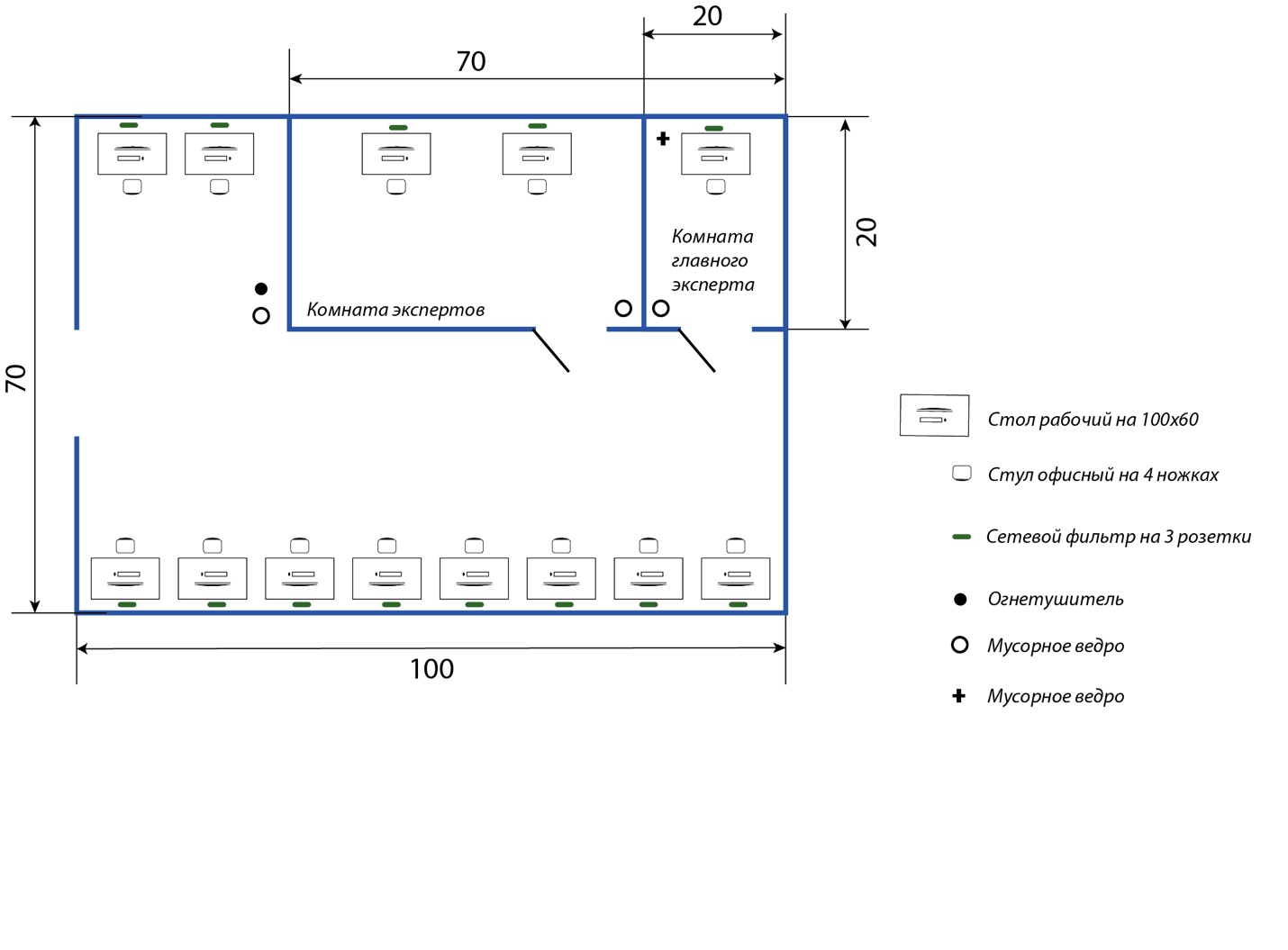 6. Требования охраны труда и техники безопасности6.1 Общие требования6.1.1. К самостоятельной работе с ПК допускаются участники после прохождения ими инструктажа на рабочем месте, обучения безопасным методам работ и проверки знаний по охране труда, прошедшие медицинское освидетельствование на предмет установления противопоказаний к работе с компьютером. 6.1.2. При работе с ПК рекомендуется организация перерывов на 10 минут через каждые 50 минут работы. Время на перерывы уже учтено в общем времени задания, и дополнительное время участникам не предоставляется. 6.1.3. Запрещается находиться возле ПК в верхней одежде, принимать пищу и курить, употреблять во время работы алкогольные напитки, а также быть в состоянии алкогольного, наркотического или другого опьянения. 6.1.4. Участник соревнования должен знать месторасположение первичных средств пожаротушения и уметь ими пользоваться. 6.1.5. О каждом несчастном случае пострадавший или очевидец несчастного случая немедленно должен известить ближайшего эксперта. 6.1.6. При работе с ПК участник соревнования должны соблюдать правила личной гигиены. 6.1.7. Работа на конкурсной площадке разрешается исключительно в присутствии эксперта. Запрещается присутствие на конкурсной площадке посторонних лиц. 6.1.8. По всем вопросам, связанным с работой компьютера следует обращаться к руководителю. 6.2 Действия до начала работ6.2.1. Перед включением используемого на рабочем месте оборудования участник соревнования обязан: Осмотреть и привести в порядок рабочее место, убрать все посторонние предметы, которые могут отвлекать внимание и затруднять работу. Проверить правильность установки стола, стула, угол наклона экрана монитора, положения клавиатуры в целях исключения неудобных поз и длительных напряжений тела. Обратить внимание на то, что дисплей должен находиться на расстоянии не менее 50 см от глаз (оптимально 60-70 см). Убедиться в том, что оборудование включено.Убедиться в отсутствии засветок, отражений и бликов на экране монитора. Убедиться в том, что на устройствах ПК (системный блок, монитор, клавиатура) не располагаются сосуды с жидкостями, сыпучими материалами (чай, кофе, сок, вода и пр.). 6.2.2. При выявлении неполадок сообщить об этом эксперту и до их устранения к работе не приступать. 6.3 Действия во время выполнения работ6.3.1. В течение всего времени работы со средствами компьютерной и оргтехники участник соревнования обязан: содержать в порядке и чистоте рабочее место; следить за тем, чтобы вентиляционные отверстия устройств ничем не были закрыты; выполнять требования инструкции по эксплуатации оборудования; соблюдать, установленные расписанием, трудовым распорядком регламентированные перерывы в работе, выполнять рекомендованные физические упражнения. 6.2. Участнику соревнований запрещается во время работы: отключать и подключать интерфейсные кабели периферийных устройств без эксперта; класть на устройства средств компьютерной и оргтехники бумаги, папки и прочие посторонние предметы; прикасаться к задней панели системного блока (процессора) при включенном питании; отключать электропитание во время выполнения программы, процесса; допускать попадание влаги, грязи, сыпучих веществ на устройства средств компьютерной и оргтехники; производить самостоятельно вскрытие и ремонт оборудования; производить самостоятельно вскрытие и заправку картриджей принтеров или копиров; работать с устройствами компьютерной и оргтехники со снятыми кожухами; располагаться при работе на расстоянии менее 50 см от экрана монитора. 6.3.3. Продолжительность работы на ПК без регламентированных перерывов не должна превышать 1-го часа. Во время регламентированного перерыва с целью снижения нервно-эмоционального напряжения, утомления зрительного аппарата, необходимо выполнять комплексы физических упражнений. 6.4 Действия после окончания работ6.4.1. По окончании работы участник соревнования обязан соблюдать следующую последовательность отключения оборудования: произвести завершение всех выполняемых на ПК задач; отключить питание в последовательности, установленной инструкцией по эксплуатации данного оборудования. в любом случае следовать указаниям экспертов 6.4.2. Убрать со стола рабочие материалы и привести в порядок рабочее место. 6.4.3. Обо всех замеченных неполадках сообщить эксперту.6.5 Действия в случае аварийной ситуации6.5.1. Обо всех неисправностях в работе оборудования и аварийных ситуациях сообщать непосредственно эксперту. 6.5.2. При обнаружении обрыва проводов питания или нарушения целостности их изоляции, неисправности заземления и других повреждений электрооборудования, появления запаха гари, посторонних звуков в работе оборудования и тестовых сигналов, немедленно прекратить работу и отключить питание. 6.5.3. При поражении пользователя электрическим током принять меры по его освобождению от действия тока путем отключения электропитания и до прибытия врача оказать потерпевшему первую медицинскую помощь. 6.5.4. В случае возгорания оборудования отключить питание, сообщить эксперту, позвонить в пожарную охрану, после чего приступить к тушению пожара имеющимися средствами. ШкольникиСтудентыСпециалистыФГОС по специальностям54.02.08 Техника и искусство фотографии54.01.03 ФотографПрофстандарт 1077н ФотографФГОС по специальностям54.02.08 Техника и искусство фотографии54.01.03 ФотографПрофстандарт 1077н ФотографФГОС по специальностям54.02.08 Техника и искусство фотографии54.01.03 ФотографПрофстандарт 1077н ФотографШкольникиСтудентыСпециалистыПК 1.1. Выполнять художественную фотосъемку пейзажа и архитектуры.
ПК 1.2. Выполнять репортажную, в том числе жанровую фотосъемку.
ПК 1.3. Выполнять художественную натюрмортную фотосъемку.ПК 1.1. Выполнять художественную фотосъемку пейзажа и архитектуры.
ПК 1.2. Выполнять репортажную, в том числе жанровую фотосъемку.
ПК 1.3. Выполнять художественную натюрмортную фотосъемку.ПК 1.5. Создавать художественные фотографические изображения аналоговыми и цифровыми методами, в том числе методами специальной̆ химико-фотографической̆ и компьютерной̆ обработки.ПК 1.1. Выполнять художественную фотосъемку пейзажа и архитектуры.
ПК 1.2. Выполнять репортажную, в том числе жанровую фотосъемку.
ПК 1.3. Выполнять художественную натюрмортную фотосъемку.ПК 1.5. Создавать художественные фотографические изображения аналоговыми и цифровыми методами, в том числе методами специальной̆ химико-фотографической̆ и компьютерной̆ обработки.Наименование категории участникаНаименование модуляВремя проведения модуляПолученный результатШкольникМодуль 1. Репортажная фотосъемка120 минутОтснятый репортаж. 6 отобранных фотографийОбщее время выполнения конкурсного задания: 2 часаОбщее время выполнения конкурсного задания: 2 часаОбщее время выполнения конкурсного задания: 2 часаОбщее время выполнения конкурсного задания: 2 часаСтудент и СпециалистМодуль 1. Репортажная фотосъемка150 минутОтснятый репортаж. 10 отобранных фотографийОбщее время выполнения конкурсного задания: 2,5 часаОбщее время выполнения конкурсного задания: 2,5 часаОбщее время выполнения конкурсного задания: 2,5 часаОбщее время выполнения конкурсного задания: 2,5 часаНаименование модуляЗаданиеМаксимальный баллМодуль 1 Репортажная фотосъемкаОтснять репортаж на заданную организаторами тему и с заданными параметрами. Выбрать и подписать 6 кадров.100ИТОГОИТОГО100Задание№Наименование критерияМаксимальные баллыОбъективная оценка (баллы)Субъективная оценка (баллы)*Отснять репортаж на заданную организаторами тему и с заданными параметрами. Выбрать и подписать 6 кадров.Экспозиция183 балла за 1 кадр. Всего 6 кадров. 3х6=18Отснять репортаж на заданную организаторами тему и с заданными параметрами. Выбрать и подписать 6 кадров.Резкость183 балла за 1 кадр. Всего 6 кадров. 3х6=18Отснять репортаж на заданную организаторами тему и с заданными параметрами. Выбрать и подписать 6 кадров.Специальные задания – планы, ракурсы, приемы183 балла за 1 кадр. Всего 6 кадров. 3х6=18Отснять репортаж на заданную организаторами тему и с заданными параметрами. Выбрать и подписать 6 кадров.Композиция183 балла за 1 кадр. Всего 6 кадров. 3х6=18Отснять репортаж на заданную организаторами тему и с заданными параметрами. Выбрать и подписать 6 кадров.Сюжетное решение183 балла за 1 кадр. Всего 6 кадров. 3х6=18Отснять репортаж на заданную организаторами тему и с заданными параметрами. Выбрать и подписать 6 кадров.Целостность репортажа1010ИТОГО:                                                                                                                              100ИТОГО:                                                                                                                              100ИТОГО:                                                                                                                              100ИТОГО:                                                                                                                              100ИТОГО:                                                                                                                              100ИТОГО:                                                                                                                              100Наименование модуляЗаданиеМаксимальный баллМодуль 1 Репортажная фотосъемкаОтснять репортаж на заданную организаторами тему и с заданными параметрами. Выбрать и подписать 10 кадров.100ИТОГОИТОГО100Задание№Наименование критерияМаксимальные баллыОбъективная оценка (баллы)Субъективная оценка (баллы)*Отснять репортаж на заданную организаторами тему и с заданными параметрами. Выбрать и подписать 10 кадров.Экспозиция151,5 балла за 1 кадр. Всего 10 кадров. 1,5х10=15Отснять репортаж на заданную организаторами тему и с заданными параметрами. Выбрать и подписать 10 кадров.Резкость151,5 балла за 1 кадр. Всего 10 кадров. 1,5х10=15Отснять репортаж на заданную организаторами тему и с заданными параметрами. Выбрать и подписать 10 кадров.Специальные задания – планы, ракурсы, приемы303 балла за 1 кадр. Всего 10 заданий. 3х10=30Отснять репортаж на заданную организаторами тему и с заданными параметрами. Выбрать и подписать 10 кадров.Композиция151,5 балла за 1 кадр. Всего 10 кадров. 1,5х10=15Отснять репортаж на заданную организаторами тему и с заданными параметрами. Выбрать и подписать 10 кадров.Целостность и стилевое единство репортажа1010Отснять репортаж на заданную организаторами тему и с заданными параметрами. Выбрать и подписать 10 кадров.Художественная ценность151,5 балла за 1 кадр. Всего 10 кадров. 1,5х10=15ИТОГО:                                                                                                                              100ИТОГО:                                                                                                                              100ИТОГО:                                                                                                                              100ИТОГО:                                                                                                                              100ИТОГО:                                                                                                                              100ИТОГО:                                                                                                                              100ПЕРЕЧЕНЬ ОБОРУДОВАНИЯ НА 1-ГО УЧАСТНИКА (конкурсная площадка)ПЕРЕЧЕНЬ ОБОРУДОВАНИЯ НА 1-ГО УЧАСТНИКА (конкурсная площадка)ПЕРЕЧЕНЬ ОБОРУДОВАНИЯ НА 1-ГО УЧАСТНИКА (конкурсная площадка)ПЕРЕЧЕНЬ ОБОРУДОВАНИЯ НА 1-ГО УЧАСТНИКА (конкурсная площадка)ПЕРЕЧЕНЬ ОБОРУДОВАНИЯ НА 1-ГО УЧАСТНИКА (конкурсная площадка)ПЕРЕЧЕНЬ ОБОРУДОВАНИЯ НА 1-ГО УЧАСТНИКА (конкурсная площадка)ПЕРЕЧЕНЬ ОБОРУДОВАНИЯ НА 1-ГО УЧАСТНИКА (конкурсная площадка)Оборудование, инструменты, ПООборудование, инструменты, ПООборудование, инструменты, ПООборудование, инструменты, ПООборудование, инструменты, ПООборудование, инструменты, ПООборудование, инструменты, ПО№НаименованиеФото оборудования или инструмента, или мебелиФото оборудования или инструмента, или мебелиТехнические характеристики оборудования, инструментов и ссылка на сайт производителя, поставщикаЕд. измеренияНеобходимое кол-во1.Компьютер с мышью и клавиатурой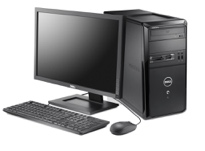 AMD FX-6100, 3300 МГц, 4гб и сильнееШт.12.Стул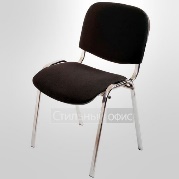 Офисный на 4 ножкахШт.13.Стол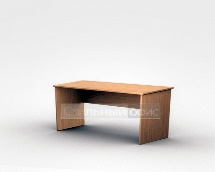 100х60 и болееШт.14.Картридер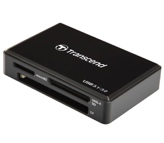 любойШт.15.Microsoft Office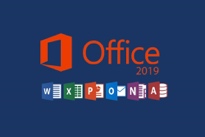 Word + ExcelШт.16.Сетевой фильтр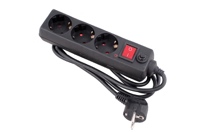 1,5 метра и более. Не менее 3 розетокШт.1РАСХОДНЫЕ МАТЕРИАЛЫ, ОБОРУДОВАНИЕ И ИНСТРУМЕНТЫ,  КОТОРЫЕ УЧАСТНИКИ ДОЛЖНЫ ИМЕТЬ  ПРИ СЕБЕРАСХОДНЫЕ МАТЕРИАЛЫ, ОБОРУДОВАНИЕ И ИНСТРУМЕНТЫ,  КОТОРЫЕ УЧАСТНИКИ ДОЛЖНЫ ИМЕТЬ  ПРИ СЕБЕРАСХОДНЫЕ МАТЕРИАЛЫ, ОБОРУДОВАНИЕ И ИНСТРУМЕНТЫ,  КОТОРЫЕ УЧАСТНИКИ ДОЛЖНЫ ИМЕТЬ  ПРИ СЕБЕРАСХОДНЫЕ МАТЕРИАЛЫ, ОБОРУДОВАНИЕ И ИНСТРУМЕНТЫ,  КОТОРЫЕ УЧАСТНИКИ ДОЛЖНЫ ИМЕТЬ  ПРИ СЕБЕРАСХОДНЫЕ МАТЕРИАЛЫ, ОБОРУДОВАНИЕ И ИНСТРУМЕНТЫ,  КОТОРЫЕ УЧАСТНИКИ ДОЛЖНЫ ИМЕТЬ  ПРИ СЕБЕРАСХОДНЫЕ МАТЕРИАЛЫ, ОБОРУДОВАНИЕ И ИНСТРУМЕНТЫ,  КОТОРЫЕ УЧАСТНИКИ ДОЛЖНЫ ИМЕТЬ  ПРИ СЕБЕРАСХОДНЫЕ МАТЕРИАЛЫ, ОБОРУДОВАНИЕ И ИНСТРУМЕНТЫ,  КОТОРЫЕ УЧАСТНИКИ ДОЛЖНЫ ИМЕТЬ  ПРИ СЕБЕ1.Фотоаппарат с объективом или объективами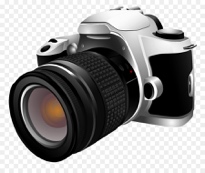 Объектив должен соответствовать фотоаппаратукомплект12.Карта памяти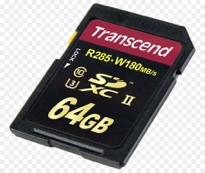 Должна соответствовать фотоаппаратуШт.ЛюбоеРАСХОДНЫЕ МАТЕРИАЛЫ И ОБОРУДОВАНИЕ, ЗАПРЕЩЕННЫЕ НА ПЛОЩАДКЕРАСХОДНЫЕ МАТЕРИАЛЫ И ОБОРУДОВАНИЕ, ЗАПРЕЩЕННЫЕ НА ПЛОЩАДКЕРАСХОДНЫЕ МАТЕРИАЛЫ И ОБОРУДОВАНИЕ, ЗАПРЕЩЕННЫЕ НА ПЛОЩАДКЕРАСХОДНЫЕ МАТЕРИАЛЫ И ОБОРУДОВАНИЕ, ЗАПРЕЩЕННЫЕ НА ПЛОЩАДКЕРАСХОДНЫЕ МАТЕРИАЛЫ И ОБОРУДОВАНИЕ, ЗАПРЕЩЕННЫЕ НА ПЛОЩАДКЕРАСХОДНЫЕ МАТЕРИАЛЫ И ОБОРУДОВАНИЕ, ЗАПРЕЩЕННЫЕ НА ПЛОЩАДКЕРАСХОДНЫЕ МАТЕРИАЛЫ И ОБОРУДОВАНИЕ, ЗАПРЕЩЕННЫЕ НА ПЛОЩАДКЕ1.Форматные камеры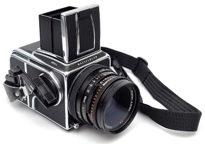 Среднеформатные и крупноформатныеЛюбоеЛюбое2.Сотовые телефоны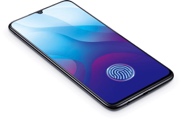 ЛюбоеЛюбоеЛюбоеДОПОЛНИТЕЛЬНОЕ ОБОРУДОВАНИЕ, ИНСТРУМЕНТЫ КОТОРОЕ МОЖЕТ ПРИВЕСТИ С СОБОЙ УЧАСТНИКДОПОЛНИТЕЛЬНОЕ ОБОРУДОВАНИЕ, ИНСТРУМЕНТЫ КОТОРОЕ МОЖЕТ ПРИВЕСТИ С СОБОЙ УЧАСТНИКДОПОЛНИТЕЛЬНОЕ ОБОРУДОВАНИЕ, ИНСТРУМЕНТЫ КОТОРОЕ МОЖЕТ ПРИВЕСТИ С СОБОЙ УЧАСТНИКДОПОЛНИТЕЛЬНОЕ ОБОРУДОВАНИЕ, ИНСТРУМЕНТЫ КОТОРОЕ МОЖЕТ ПРИВЕСТИ С СОБОЙ УЧАСТНИКДОПОЛНИТЕЛЬНОЕ ОБОРУДОВАНИЕ, ИНСТРУМЕНТЫ КОТОРОЕ МОЖЕТ ПРИВЕСТИ С СОБОЙ УЧАСТНИКДОПОЛНИТЕЛЬНОЕ ОБОРУДОВАНИЕ, ИНСТРУМЕНТЫ КОТОРОЕ МОЖЕТ ПРИВЕСТИ С СОБОЙ УЧАСТНИКДОПОЛНИТЕЛЬНОЕ ОБОРУДОВАНИЕ, ИНСТРУМЕНТЫ КОТОРОЕ МОЖЕТ ПРИВЕСТИ С СОБОЙ УЧАСТНИК№НаименованиеФото оборудования или инструмента, или мебелиФото оборудования или инструмента, или мебелиТехнические характеристики оборудования, инструментов и ссылка на сайт производителя, поставщикаЕд. измеренияНеобходимое кол-во1.Штатив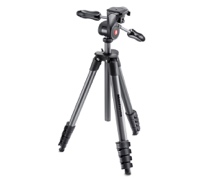 ЛюбойШт.12.Внешняя вспышка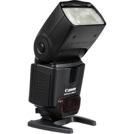 Должна соответствовать фотоаппаратуШт.13.Шнур или картридер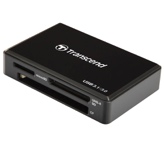 Должны соответствовать фотоаппаратуШт.14.Дополнительные объективы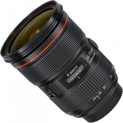 На усмотрение участникаШт.ОБОРУДОВАНИЕ НА 1-ГО ЭКСПЕРТА (КОНКУРСНАЯ ПЛОЩАДКА)ОБОРУДОВАНИЕ НА 1-ГО ЭКСПЕРТА (КОНКУРСНАЯ ПЛОЩАДКА)ОБОРУДОВАНИЕ НА 1-ГО ЭКСПЕРТА (КОНКУРСНАЯ ПЛОЩАДКА)ОБОРУДОВАНИЕ НА 1-ГО ЭКСПЕРТА (КОНКУРСНАЯ ПЛОЩАДКА)ОБОРУДОВАНИЕ НА 1-ГО ЭКСПЕРТА (КОНКУРСНАЯ ПЛОЩАДКА)ОБОРУДОВАНИЕ НА 1-ГО ЭКСПЕРТА (КОНКУРСНАЯ ПЛОЩАДКА)ОБОРУДОВАНИЕ НА 1-ГО ЭКСПЕРТА (КОНКУРСНАЯ ПЛОЩАДКА)Перечень оборудования и мебельПеречень оборудования и мебельПеречень оборудования и мебельПеречень оборудования и мебельПеречень оборудования и мебельПеречень оборудования и мебельПеречень оборудования и мебель№НаименованиеНаименованиеФото оборудования или инструмента, или мебелиТехнические характеристики оборудования, инструментов и ссылка на сайт производителя, поставщикаЕд. измеренияНеобходимое кол-во1.СтулСтул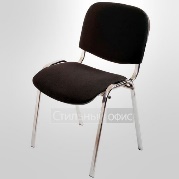 Офисный на 4 ножкахШт.12.СтолСтол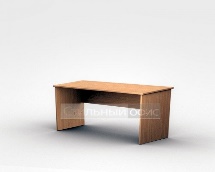 На усмотрение организаторовШт.2/33.Компьютер с мышью и клавиатуройКомпьютер с мышью и клавиатурой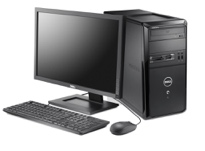 AMD FX-6100, 3300 МГц, 4гб и сильнееШт.3/всех4.Сетевой фильтрСетевой фильтр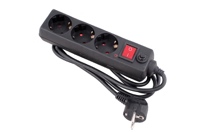 1,5 метра и более. Не менее 3 розетокШт.3/всех5.Adobe PhotoshopAdobe Photoshop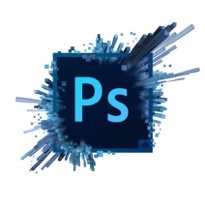 2020 г. и более новыеШт.каждому6.Microsoft OfficeMicrosoft Office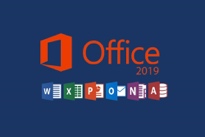 Word + ExcelШт.3/всех7.МФУМФУ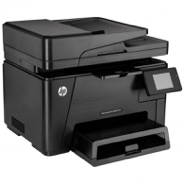 А4 или большеШт.1 /всехРАСХОДНЫЕ МАТЕРИАЛЫ НА 1 Эксперта (при необходимости)РАСХОДНЫЕ МАТЕРИАЛЫ НА 1 Эксперта (при необходимости)РАСХОДНЫЕ МАТЕРИАЛЫ НА 1 Эксперта (при необходимости)РАСХОДНЫЕ МАТЕРИАЛЫ НА 1 Эксперта (при необходимости)РАСХОДНЫЕ МАТЕРИАЛЫ НА 1 Эксперта (при необходимости)РАСХОДНЫЕ МАТЕРИАЛЫ НА 1 Эксперта (при необходимости)РАСХОДНЫЕ МАТЕРИАЛЫ НА 1 Эксперта (при необходимости)1.Принтерная бумагаПринтерная бумага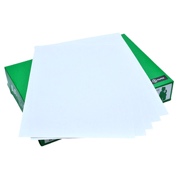 А4Пачка1ОБЩАЯ ИНФРАСТРУКТУРА КОНКУРСНОЙ ПЛОЩАДКИОБЩАЯ ИНФРАСТРУКТУРА КОНКУРСНОЙ ПЛОЩАДКИОБЩАЯ ИНФРАСТРУКТУРА КОНКУРСНОЙ ПЛОЩАДКИОБЩАЯ ИНФРАСТРУКТУРА КОНКУРСНОЙ ПЛОЩАДКИОБЩАЯ ИНФРАСТРУКТУРА КОНКУРСНОЙ ПЛОЩАДКИОБЩАЯ ИНФРАСТРУКТУРА КОНКУРСНОЙ ПЛОЩАДКИОБЩАЯ ИНФРАСТРУКТУРА КОНКУРСНОЙ ПЛОЩАДКИПеречень оборудование, инструментов, средств индивидуальной защиты и т.п.Перечень оборудование, инструментов, средств индивидуальной защиты и т.п.Перечень оборудование, инструментов, средств индивидуальной защиты и т.п.Перечень оборудование, инструментов, средств индивидуальной защиты и т.п.Перечень оборудование, инструментов, средств индивидуальной защиты и т.п.Перечень оборудование, инструментов, средств индивидуальной защиты и т.п.Перечень оборудование, инструментов, средств индивидуальной защиты и т.п.№НаименованиеНаименованиеФото оборудования или инструмента, или мебелиТехнические характеристики оборудования, инструментов и ссылка на сайт производителя, поставщикаЕд. измеренияНеобходимое кол-во1.Крупные часыКрупные часы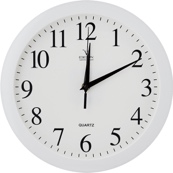 От 20 смШт.1 на площадку2.Мусорное ведроМусорное ведро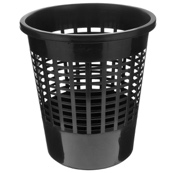 ОфисноеШт.43.Порошковый огнетушитель ОП-4Порошковый огнетушитель ОП-4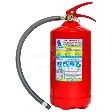 Класс В - 55 ВКласс А - 2 АШт.14.Аптечка на всех участниковАптечка на всех участников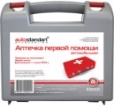 https://www.mothercare.ru/ru/влажные-салфеткина усмотрение организатораШт.15.Влажные салфетки                 (на всех участников)Влажные салфетки                 (на всех участников)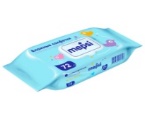 https://apteka.ru/orenburg/catalog/aptechka-pervoi-pomoshi-avtotandemnovaya_127864/упаковка1/10КОМНАТА ЭКСПЕРТОВКОМНАТА ЭКСПЕРТОВКОМНАТА ЭКСПЕРТОВКОМНАТА ЭКСПЕРТОВКОМНАТА ЭКСПЕРТОВКОМНАТА ЭКСПЕРТОВКОМНАТА ЭКСПЕРТОВПеречень оборудования, мебель, канцелярия и т.п.Перечень оборудования, мебель, канцелярия и т.п.Перечень оборудования, мебель, канцелярия и т.п.Перечень оборудования, мебель, канцелярия и т.п.Перечень оборудования, мебель, канцелярия и т.п.Перечень оборудования, мебель, канцелярия и т.п.Перечень оборудования, мебель, канцелярия и т.п.№НаименованиеНаименованиеФото оборудования или инструмента, или мебелиТехнические характеристики оборудования, инструментов и ссылка на сайт производителя, поставщикаЕд. измеренияНеобходимое кол-во1.СтолСтол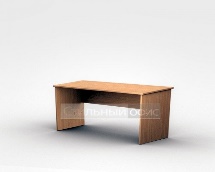 100х60 и болееШт.32.СтулСтул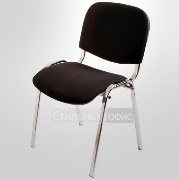 Офисный на 4 ножкахШт.6ДОПОЛНИТЕЛЬНЫЕ ТРЕБОВАНИЯ/КОММЕНТАРИИДОПОЛНИТЕЛЬНЫЕ ТРЕБОВАНИЯ/КОММЕНТАРИИДОПОЛНИТЕЛЬНЫЕ ТРЕБОВАНИЯ/КОММЕНТАРИИДОПОЛНИТЕЛЬНЫЕ ТРЕБОВАНИЯ/КОММЕНТАРИИДОПОЛНИТЕЛЬНЫЕ ТРЕБОВАНИЯ/КОММЕНТАРИИДОПОЛНИТЕЛЬНЫЕ ТРЕБОВАНИЯ/КОММЕНТАРИИДОПОЛНИТЕЛЬНЫЕ ТРЕБОВАНИЯ/КОММЕНТАРИИКоличество точек питания и их характеристикиКоличество точек питания и их характеристикиКоличество точек питания и их характеристикиКоличество точек питания и их характеристикиКоличество точек питания и их характеристикиКоличество точек питания и их характеристикиКоличество точек питания и их характеристики№НаименованиеНаименованиеФото оборудования или инструмента, или мебелиТехнические характеристики оборудования, инструментов и ссылка на сайт производителя, поставщикаЕд. измеренияНеобходимое кол-во1.Кулер с водойКулер с водой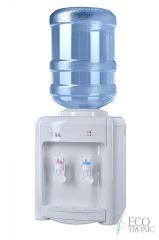 ЛюбойШт.12.Точки электропитанияТочки электропитания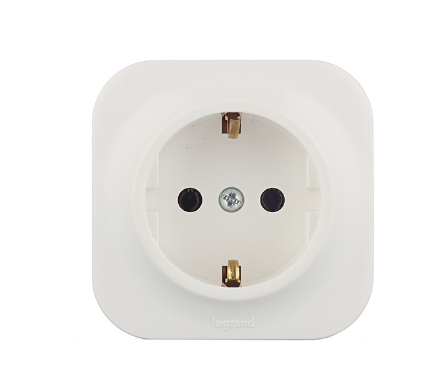 Точка электропитания 220VШт.103.Точки интернетаТочки интернетаWifi или локальная сеть скорость 100 mb/sWifi или локальная сеть скорость 100 mb/s на 15 ПКШт.34.Вода для кулераВода для кулера19 л.Шт.25.Стаканчики для водыСтаканчики для водыШт.100Наименование нозологииПлощадь, м.кв.Ширина прохода между рабочими местами, м.Специализированное оборудование, количество. Рабочее место участника с нарушением слуха1,5 м.кв.1,5 мВ стандартном помещении необходимо первые столы в ряду у окна и среднем ряду предусмотреть для инвалидов с нарушениями зрения и слуха;Для слабослышащих участников можно предусмотреть звукоусиливающую аппаратуру, телефон громкоговорящий акустическая система, информационная индукционная система, индивидуальные наушники.Рабочее место участника с нарушением зрения1,5 м.кв.1,5 мВ стандартном помещении необходимо первые столы в ряду у окна и среднем ряду предусмотреть для инвалидов с нарушениями зрения и слуха:а) оснащение (оборудование) специального рабочего места тифлотехническими ориентирами и устройствами, с возможностью использования крупного рельефно-контрастного шрифта и шрифта Брайля, акустическими навигационными средствами, обеспечивающими беспрепятственное нахождение инвалидом по зрению - слепого своего рабочего места и выполнение трудовых функций;б) для рабочего места, предполагающего работу на компьютере - оснащение специальным компьютерным оборудованием и оргтехникой с возможностью использования крупного рельефно-контрастного шрифта, озвучивания визуальной информации на экране монитора с использованием специальных аппаратных и программных средств, в том числе, адаптированного тактильного дисплея и аудиодисплея (синтезатора речи).Рабочее место участника с нарушением ОДА2,25 м.кв.1,5 м    Оснащение (оборудование) специального рабочего места оборудованием, обеспечивающим реализацию эргономических принципов; предполагает увеличение размера зоны на одно место с учетом подъезда и разворота кресла-коляски, увеличения ширины прохода между рядами столов. А для участников, передвигающихся в кресле-коляске, выделить 1 - 2 первых стола в ряду у дверного проема; в случае необходимости персональный компьютер, оснащенный выносными компьютерными кнопками и специальной клавиатурой; персональный компьютер, оснащенный ножной или головной мышью и виртуальной экранной клавиатурой, персональный компьютер, оснащенный компьютерным джойстиком или компьютерным роллером и специальной клавиатурой.
   Оснащение (оборудование) специального рабочего места специальными механизмами и устройствами, позволяющими изменять высоту и наклон рабочей поверхности, положение сиденья рабочего стула по высоте и наклону, угол наклона спинки рабочего стула, оснащение специальным сиденьем, обеспечивающим компенсацию усилия при вставании, Для инвалидов, передвигающихся на креслах-колясках, с учетом выполняемой трудовой функции предусматривают:- оснащение (оборудование) специального рабочего места оборудованием, обеспечивающим возможность подъезда к рабочему месту и разворота кресла-коляски.Рабочее место участника с соматическими заболеваниями1,5 м.кв.1,5 мСпециальные требования к условиям труда инвалидов вследствие заболеваний сердечнососудистой системы, а также инвалиды вследствие других соматических заболеваний условия труда на рабочих местах должны соответствовать оптимальным и допустимым по микроклиматическим параметрам. На рабочих местах не допускается присутствие вредных химических веществ, включая аллергены, канцерогены, оксиды металлов, аэрозоли преимущественно фиброгенного действия.Не допускается наличие тепловых излучений; локальной вибрации, электромагнитных излучений, ультрафиолетовой радиации.Уровни шума на рабочих местах и освещенность должны соответствовать действующим нормативам.Использовать столы - с регулируемыми высотой и углом наклона поверхности; стулья (кресла) - с регулируемыми высотой сиденья и положением спинки.Рабочее место участника с ментальными нарушениями1,5 м.кв.1,5 м Специальные требования к условиям труда инвалидов вследствие нервно-психических заболеваний создаются оптимальные и допустимые санитарно-гигиенические условия производственной среды, в том числе: температура воздуха в холодный период года при легкой работе - 21 - 24 °C; при средней тяжести работ - 17 - 20 °C; влажность воздуха в холодный и теплый периоды года 40 - 60 %; отсутствие вредных веществ: аллергенов, канцерогенов, аэрозолей, металлов, оксидов металлов; электромагнитное излучение - не выше ПДУ; шум - не выше ПДУ (до 81 дБА); отсутствие локальной и общей вибрации; отсутствие микроорганизмов, продуктов и препаратов, содержащих живые клетки и споры микроорганизмов, белковые препараты.Оборудование (технические устройства) должно быть безопасное и комфортное в пользовании (устойчивые конструкции, прочная установка и фиксация, простой способ пользования без сложных систем включения и выключения, с автоматическим выключением при неполадках; расстановка и расположение, не создающие помех для подхода, пользования, передвижения; расширенные расстояния между столами, мебелью и в то же время не затрудняющие досягаемость; исключение острых выступов, углов, ранящих поверхностей, выступающих крепежных деталей).Требования к условиям и организации труда на рабочих местах инвалидов вследствие заболеваний нервной системыДля работников создаются оптимальные и допустимые санитарно-гигиенические условия производственной среды, в том числе: температура, влажность, скорость движения воздуха, тепловое излучение в рабочей зоне в соответствии с санитарными нормами; уровни шума не должны быть выше предельно допустимых; отсутствие воздействия общей и локальной вибрации; инфразвука; ультразвука; постоянного магнитного поля; статического электричества; электрического поля промышленной частоты; электромагнитного излучения радиочастотного диапазона; постоянного лазерного излучения; вредных химических веществ, в том числе канцерогенов, аллергенов, оксидов металлов, микроорганизмов - продуцентов, препаратов, содержащих живые клетки и споры микроорганизмов.